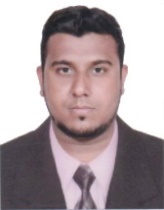 Profile Summary:To be associated with a progressive organization that gives me the scope to apply my knowledge and skills to involve as a part of team that will work dynamically towards the growth of the organization.Organizational Experiences:Store keeper (Warehouse) (Since December, 2012 to August 2016
Ordered, received and checked all medical supplies and equipments properly.Prepared and maintained computerized records of medical store supplies in an accurate manner.Update departmental standard operating procedures and database to accuratelyreflect the current practices.Supervised and assisted with loading and transportation of all requested medicalsupplies.Arranged, stored and maintained the inventory level of all medical supplies.Collected and returned all cancelled and damaged items back to vendors.Handled and answered inventory order and availability related questions efficiently.Successfully established effective systems for retention by creating for dailyCorrespondence tracking.Hands on experience in receiving, stocking and delivering medical supplies.Profound knowledge of warehousing activities, store operations and inventorymanagement practices.Ability to interact and work with all staff members and medical personnelin a helpful manner.Store Incharge (November 2010 to August 2012)SAFA MARKETING PVT.LTD (Cloth Materials)	   			     Pondicherry, INDIAHandled the tasks of promoting products and services of the organizations.Examined products and materials to estimate quantities and weight and type of container required for storage and transport.Prepared and directed preparation of correspondence, reports, and operations, maintenance, and safety manualsInterviewed, selected, and trained warehouse and supervisory personnelMaintains inventory by checking merchandise to determine inventory  levels, Anticipating customer demand.Prepares the report by collecting analyzing and summarizing information.Developed and implemented plans for facility modification and expansion, such as equipment purchase and changes in space allocation and structural design.Planned, developed, and implemented warehouse safety and security programs and activities.Projects:Performance Appraisal at the “GSM VEHICLE SECURITY FOR MOTOR VEHICLE                                                       THEFT DETECTION SYSTEM”	Academic Details:B.Sc., (Bachelor of Science (Electronics) with first class	    2007-2010Pondicherry University, Pondicherry.	        Karaikal, INDIATechnical Qualification:Basic skills in hardware and networking and forklift driving.Typewriting- English “Senior grade” with first class from department of technical educationTamilnadu, India held in March 2007.Skills in computer:Windows Xp, 7 & 8.Ms-Office.Microsoft Dynamics Nav 5.0 & SAP Net weaver patch-7	                                                       Declaration:All the above mentioned information is true to the best of my knowledge and belief.Mr. ImthiyasImthiyas.332137@2freemail.com  